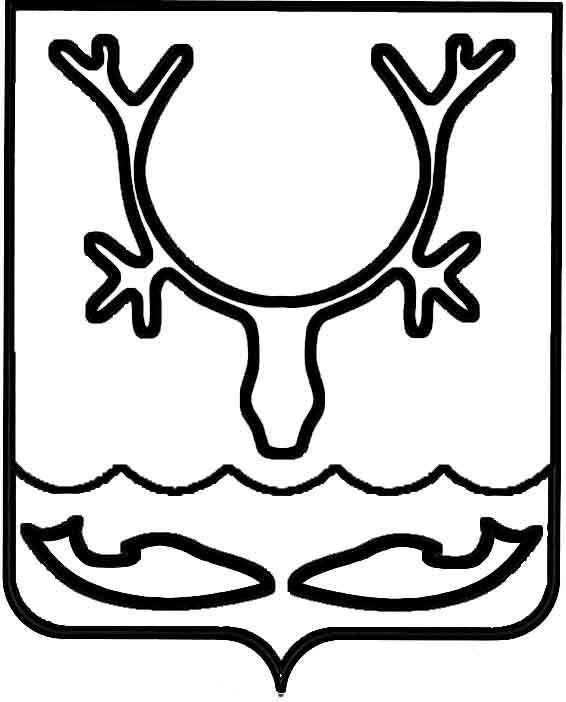 Администрация МО "Городской округ "Город Нарьян-Мар"ПОСТАНОВЛЕНИЕот “____” __________________ № ____________		г. Нарьян-МарО признании утратившим силу постановления Администрации МО "Городской округ "Город Нарьян-Мар"            от 16 апреля 2014 года № 1073                         "Об утверждении Положения о порядке предоставления субсидии на оказание услуг по погребению на территории МО "Городской округ "Город Нарьян-Мар" Руководствуясь Уставом муниципального образования "Городской округ "Город Нарьян-Мар" и решением Совета городского округа "Город Нарьян-Мар"       от 17.05.2012 № 408-р "Об утверждении Положения об организации ритуальных услуг и содержании мест захоронения на территории муниципального образования "Городской округ "Город Нарьян-Мар", в соответствии с постановлением Администрации МО "Городской округ "Город Нарьян-Мар" от 26.03.2014 № 790      "О специализированной службе по вопросам похоронного дела на территории муниципального образования "Городской округ "Город Нарьян-Мар" Администрация МО "Городской округ "Город Нарьян-Мар"П О С Т А Н О В Л Я Е Т:1.	Признать утратившим силу с 01 января 2015 года постановление Администрации МО "Городской округ "Город Нарьян-Мар" от 16 апреля 2014 года № 1073 "Об утверждении Положения о порядке предоставления субсидии                   на оказание услуг по погребению на территории МО "Городской округ "Город Нарьян-Мар".2.	Настоящее постановление вступает в силу со дня его подписания, подлежит официальному опубликованию и распространяет свое действие                  на правоотношения, возникшие с 01 января 2015 года.0502.2015123И.о. главы МО "Городской округ "Город Нарьян-Мар" А.Б.Бебенин